Тарифы на коммунальные услуги1.3.Тарифы на коммунальные услугиВ соответствии с Жилищным кодексом Российской Федерации полномочиями по установлению тарифов на коммунальные услуги для ресурсоснабжающих организаций (далее – РСО) наделены субъекты Российской Федерации. В Самарской области с 01.01.2019 регулирующим органом является Департамент ценового и тарифного регулирования Самарской области (до 01.01.2019 – Министерство энергетики и жилищно-коммунального хозяйства Самарской области). В случаях, установленных законодательством Российской Федерации в сфере теплоснабжения, размер платы за коммунальную услугу по отоплению рассчитывается по ценам, определяемым в рамках предельного уровня цены на тепловую энергию (мощность).1.3.1. Тарифы на тепловую энергию и ГВС по РСО с 1.11.2020 года:Распоряжением Правительства Российской Федерации от 09.06.2020
№ 1518-р городской округ Самара отнесен к ценовой зоне теплоснабжения.Расчёты с потребителями с 1 ноября 2020 года будут производиться в соответствии с соглашением об исполнении схемы теплоснабжения, заключенным между Администрацией городского округа Самара и едиными теплоснабжающими организациями в рамках установленных Департаментом ценового и тарифного регулирования Самарской области предельных уровней цен.С 1 ноября 2020 года по 30 июня 2021 года расчёты с потребителями АО «ПТС» будут осуществляться по цене за тепловую энергию в размере 1783,34 руб./Гкал (с НДС).Информация о ценах на тепловую энергию АО «ПТС» и стандарте качества обслуживания единой теплоснабжающей организацией АО “ПТС” потребителей тепловой энергии размещена на сайте АО «ПТС» по ссылке: http://zaopts.com/tsenovaia-zona/tseny/.Более подробная информация об изменении порядка образования цены на тепловую энергию, поставляемую потребителям в городском округе Самаре, размещена на сайте Департамента ценового и тарифного регулирования Самарской области по ссылке: http://tarif.samregion.ru/index.php?r=news/view&id=149.Соглашения об исполнении схемы теплоснабжения размещены на официальном сайте Администрации городского округа Самара по ссылке: https://samadm.ru/docs/official-publication/27331/. Тарифы и цены на тепловую энергию и горячее водоснабжение по поставщикам тепловой энергии для населения при отнесении городского округа Самара к ценовым зонам теплоснабжения с 01.11.2020:1.3.2. Тарифы для РСО на водоснабжение и водоотведение на 2021 год:1.3.3. Тарифы на электрическую энергию для населения на 2021 год:Цены (тарифы) на электрическую энергию для населения и приравненным к нему категориям потребителей Самарской области на 2021 год:1.3.4. Тарифы на газC 1 июля 2019 года по 31 июля 2020 года в Самарской области действуют розничные цены на газ природный, реализуемый населению, установленные Приказом Департамента ценового тарифного регулирования Самарской области от 04.06.2019 №152.C 1 августа 2020 года в Самарской области действуют розничные цены на газ природный, реализуемый населению, установленные Приказом Департамента ценового тарифного регулирования Самарской области от 28.07.2020 №235.1.3.5.Тарифы на услуги по обращению с твердыми коммунальными отходамиВ соответствии с постановлением Правительства РФ от 12.11.2016 №1156 «Об обращении с твердыми коммунальными отходами и внесении изменений в постановление Правительства Российской Федерации от 25 августа 2008 №64» с 01.01.2019  года на территории Самарской области деятельность по транспортированию, обработке, утилизации, обезвреживанию, захоронению твердых коммунальных отходов осуществляет региональный оператор по обращению с твердыми коммунальными отходами ООО «ЭкоСтройРесурс». Приказом Департамента ценового и тарифного регулирования Самарской области от от 18.12.2020 № 830 утверждены единые предельные тарифы на услугу регионального оператора по обращению с твердыми коммунальными отходами ООО«ЭкоСтройРесурс» с  01.01.2021 по 31.12.2021 в следующих размерах:1.ПЛАТА ЗА СОДЕРЖАНИЕ ЖИЛЫХ ПОМЕЩЕНИЙ И НАЕМ:1.1. Стоимость услуг за содержание жилых помещений для нанимателей жилых помещений по договорам социального найма и договорам найма специализированных жилых помещений муниципального и государственного жилищных фондов, для собственников жилых помещений, которые не приняли решение о выборе способа управления многоквартирным домом, решение об установлении размера платы за содержание жилого помещения.Вниманию граждан! Постановлением Администрации городского округа Самара от 30.12.2020г. №1073 “Об оплате жилых помещений муниципального и государственного жилищных фондов городского округа Самара в 2021 году” в 2021 году установлена плата за содержание жилых помещений с 1 января 2021 года.<*> Применяется для всех видов жилых помещений, включая квартиры, расположенные в муниципальных общежитиях, коммунальные квартиры, расположенные в многоквартирных домах, и комнаты, расположенные в жилых домах, конструктивная особенность которых предусматривает наличие на этажах общих кухонь и (или) туалетов, и (или) блоков душевых.В размер платы по содержанию жилых помещений не включены расходы граждан на оплату холодной воды, горячей воды,  электрической энергии, потребляемых при использовании и содержании общего имущества в многоквартирном доме, за отведение сточных вод в целях содержания общего имущества в многоквартирном доме.Примечания:1. Размер платы за содержание жилых помещений в коммунальных квартирах, расположенных в многоквартирных домах, и комнат, расположенных в жилых домах, конструктивная особенность которых предусматривает наличие на этажах общих кухонь и (или) туалетов, и (или) блоков душевых, определяется по формуле:где: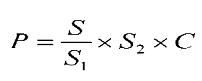 Р – размер платы  за содержание жилых помещений и текущий ремонт общего имущества (руб./месяц);
S  – общая площадь  жилого помещения (квартиры);
S1  –  жилая площадь всех комнат в квартире;
S2   – жилая площадь комнаты (комнат), находящихся в собственности граждан или по договору найма;
С  – цена за 1 кв.м общей площади по виду благоустроенности дома, установленная настоящим приложением.2. Размер расходов граждан на оплату холодной воды, горячей воды, электрической энергии,  потребляемых при использовании и содержании общего имущества в многоквартирном доме, за отведения сточных вод в целях содержания общего имущества в многоквартирном доме, при условии, что конструктивные особенности многоквартирного дома предусматривают возможность потребления соответствующей коммунальной услуги при содержании общего имущества, определяется в соответствии с действующим законодательством.3. Граждане, проживающие в жилых домах (жилых помещениях) со степенью благоустройства “неблагоустроенные и ветхие”, оплачивают только содержание общего имущества.4. Граждане, проживающие в жилых домах (жилых помещениях) со степенью благоустройства “неблагоустроенные и ветхие”, оплачивают содержание общего имущества с понижающими коэффициентами: с 01.01.2021 – 0,4418, с 01.07.2021 – 0,4415.5. Граждане, проживающие в многоквартирных домах  (жилых помещениях) со степенью благоустройства “деревянные, смешанные и из прочих материалов, имеющие не все виды удобств”, оплачивают текущий ремонт общего имущества с учетом понижающих коэффициентов: с 01.01.2021 –  0,2472, с 01.07.2021 – 0,2467; содержание общего имущества – с учетом понижающего коэффициента – 0,85.6. При расчете размера платы за коммунальную услугу, предоставленную за расчетный период на общедомовые нужды, понижающие коэффициенты не применяются.7. Управляющие организации, выбранные собственниками жилых помещений в многоквартирных и жилых домах, вправе руководствоваться настоящим приложением с учетом требований жилищного законодательства.2. Цены на услуги по техническому обслуживанию внутридомового газового оборудования и систем противопожарной автоматикиНа основании Постановления Администрации городского округа Самара от 30.12.2020г. №1073 “Об оплате жилых помещений муниципального и государственного жилищных фондов городского округа Самара в 2021 году” в 2021 году установлена стоимость услуг по техническому обслуживанию внутридомового газового оборудования и систем противопожарной автоматики для  нанимателей жилых помещений по договорам социального найма и договорам найма специализированных жилых помещений муниципального и государственного жилищных фондов:1. Техническое обслуживание системы противопожарной автоматики(ППА)2. Техническое обслуживание системы внутридомового газового оборудования(ВДГО)Установить цену по техническому обслуживанию ВДГО, относящегося к общему имуществу многоквартирного дома, в месяц в рублях с учетом НДС в размере:Примечания:
<*> Применяется для всех видов жилых помещений, включая квартиры, расположенные в домах, имеющих статус муниципальных общежитий,  и коммунальные квартиры, расположенные в многоквартирных домах,  и комнаты, расположенные в жилых домах, конструктивная особенность которых предусматривает наличие на этажах общих кухонь и (или) туалетов, и (или) блоков душевых3. Цены на услуги за пользование дворовыми канализационными туалетами, дворовыми туалетами и выгребными ямами Экономически обоснованная стоимость услуг на 1 человека в месяц в рублях с учетом НДС в размере:Размер платы на 1 человека в месяц в рублях с учетом НДС:Размер платы за пользование выгребными ямами исходя из тарифа на водоотведение, установленного регулирующим органом Самарской области для ресурсоснабжающей организации ООО «Самарские коммунальные системы» на соответствующий период за 1 куб.м. в рублях с учетом НДС и нормативов водоотведения для граждан городского округа Самара, проживающих в жилых помещениях,  не оборудованных приборами учета, установленных приказом министерства энергетики и жилищно-коммунального хозяйства Самарской области от 26.11.2015 № 447 «Об утверждении нормативов потребления коммунальных услуг по холодному водоснабжению, горячему водоснабжению и водоотведению»;размер    платы    за    пользование   выгребными   ямами   для   граждан городского округа Самара, проживающих в жилых помещениях, оборудованных приборами учета, исходя из показаний приборов учета и тарифа на водоотведение, установленного регулирующим органом Самарской области для ресурсоснабжающей организации ООО «Самарские коммунальные системы» на соответствующий период за 1 куб.м. в рублях  с учетом НДС.Источник информации: https://dbe-samara.ru/gorozhanam/plata-za-uslugi-2/Тарифы и цены на тепловую энергию и горячее водоснабжение по поставщикам тепловой энергии для населения  городского округа Самара на 2021 год Тарифы и цены на тепловую энергию и горячее водоснабжение по поставщикам тепловой энергии для населения  городского округа Самара на 2021 год Тарифы и цены на тепловую энергию и горячее водоснабжение по поставщикам тепловой энергии для населения  городского округа Самара на 2021 год Тарифы и цены на тепловую энергию и горячее водоснабжение по поставщикам тепловой энергии для населения  городского округа Самара на 2021 год Тарифы и цены на тепловую энергию и горячее водоснабжение по поставщикам тепловой энергии для населения  городского округа Самара на 2021 год Тарифы и цены на тепловую энергию и горячее водоснабжение по поставщикам тепловой энергии для населения  городского округа Самара на 2021 год Тарифы и цены на тепловую энергию и горячее водоснабжение по поставщикам тепловой энергии для населения  городского округа Самара на 2021 год Тарифы и цены на тепловую энергию и горячее водоснабжение по поставщикам тепловой энергии для населения  городского округа Самара на 2021 год ПоставщикиТарифы и цены с 01.01.2021 по 30.06.2021  (руб./Гкал, руб./куб.м)Тарифы и цены с 01.01.2021 по 30.06.2021  (руб./Гкал, руб./куб.м)Тарифы и цены с 01.07.2021 по 30.12.2021  (руб./Гкал, руб./куб.м)Тарифы и цены с 01.07.2021 по 30.12.2021  (руб./Гкал, руб./куб.м)Рост тарифа, %% Приказ Департамента ценового и тарифного регулирования Самарской области/Соглашение об исполнении схемы теплоснабжения городского округа Самарабез НДСс НДСбез НДСс НДСАО “ПТС” январь 2021 года , филиал “Самарский” ПАО “Т Плюс” с 1 февраля 2021 года – тепловая энергия1486,121783,341544,081852,90103,90Соглашение от 02.10.2020 № 891– компонент на холодную воду для ГВС в закрытой системе, куб.м29,2335,0830,4036,48104,00приказ от 18.12.2020 № 769– компонент на теплоноситель для ГВС в открытой системе, куб.м33,7940,5534,8041,76102,99приказ от 18.12.2020 № 769МП г.о. Самара “Инженерная служба” (котельная ОАО “КБАС”)1776,002131,201838,002205,60103,49приказ от 18.12.2020 № 784– компонент на теплоноситель для ГВС в открытой системе, куб.м27,5933,1128,5834,30103,59приказ от 18.12.2020 № 785Поставщики водыТариф с 01.01.2021 по 30.06.2021 (руб. за 1 куб.м)Тариф с 01.01.2021 по 30.06.2021 (руб. за 1 куб.м)Тариф с 01.01.2021 по 30.06.2021 (руб. за 1 куб.м)Тариф с 01.07.2021 по 31.12.2021 (руб. за 1 куб.м)Тариф с 01.07.2021 по 31.12.2021 (руб. за 1 куб.м)Тариф с 01.07.2021 по 31.12.2021 (руб. за 1 куб.м)Рост тарифа  %%Приказ Департамента ценового и тарифного регулирования Самарской области на 2021 годПриказ Департамента ценового и тарифного регулирования Самарской области на 2021 годПоставщики водыБез НДСС НДС 20%Без НДСБез НДСС НДС 20%ООО “Самарские коммунальные системы”ООО “Самарские коммунальные системы”ООО “Самарские коммунальные системы”ООО “Самарские коммунальные системы” от 15.12.2020 № 753 от 15.12.2020 № 753питьевая вода29,2335,0830,4030,4036,48104,00104,00водоотведение16,0819,3016,7316,7320,08104,04104,04Приказ Департамента ценового и тарифного регулирования Самарской области от 10.12.2020 № 666Приказ Департамента ценового и тарифного регулирования Самарской области от 10.12.2020 № 666Приказ Департамента ценового и тарифного регулирования Самарской области от 10.12.2020 № 666Приказ Департамента ценового и тарифного регулирования Самарской области от 10.12.2020 № 666Приказ Департамента ценового и тарифного регулирования Самарской области от 10.12.2020 № 666Приказ Департамента ценового и тарифного регулирования Самарской области от 10.12.2020 № 666Приказ Департамента ценового и тарифного регулирования Самарской области от 10.12.2020 № 666Приказ Департамента ценового и тарифного регулирования Самарской области от 10.12.2020 № 666Приказ Департамента ценового и тарифного регулирования Самарской области от 10.12.2020 № 666Приказ Департамента ценового и тарифного регулирования Самарской области от 10.12.2020 № 666Приказ Департамента ценового и тарифного регулирования Самарской области от 10.12.2020 № 666НаименованиеНаименование1 полугодие1 полугодие1 полугодие2 полугодие2 полугодие2 полугодие2 полугодие2 полугодие2 полугодиеуслугиуслугиТариф, руб./кВтч с НДСТариф, руб./кВтч с НДСТариф, руб./кВтч с НДСТариф, руб./кВтч с НДСТариф, руб./кВтч с НДСТариф, руб./кВтч с НДСРост, %%Рост, %%Рост, %%Электроэнергиядневнаяполупикночнаядневнаяполупикночнаядневнаяполупикночная   газовые плиты4,324,46103,24  по двум зонам суток  по двум зонам суток4,822,375,082,50105,39105,49 по трём зонам суток по трём зонам суток4,844,322,375,104,462,50105,37103,24105,49   электроплиты3,023,12103,31  по двум зонам суток  по двум зонам суток3,361,663,541,75105,36105,42 по трём зонам суток по трём зонам суток3,403,021,663,583,121,75105,29103,31105,42Направления использования газаЕд. изм.Норматив, куб.м на ед. изм.с 1 июля 2019 года по 31 июля 2020с 1 июля 2019 года по 31 июля 2020С 1 августа 2020 годаС 1 августа 2020 годаНаправления использования газаЕд. изм.Норматив, куб.м на ед. изм. Тариф за 1 куб.м с НДСРазмер платы, руб. на единицу измерения Тариф за 1 куб.м с НДСРазмер платы, руб. на единицу измерения1. Отопление с использованием газа на другие целикв.м9,55,3650,925,5452,632. Приготовление пищичел.137,4897,247,73100,493.  Приготовление пищи и нагрев воды с использованием газовой плитычел.187,48134,647,73139,144. Приготовление пищи и нагрев воды с использованием газового водонагревателячел.306,20186,006,41192,30Наименование услугиПредельный тариф руб./м3
( руб./т)Предельный тариф руб./м3
( руб./т)Наименование услугиВсе потребители
( без НДС)Население
( с учетом НДС)С 01.01.2021 по 31.12.2021С 01.01.2021 по 31.12.2021С 01.01.2021 по 31.12.2021Обращение с твердыми коммунальными отходами498,47
(3323,10)598,16
(3987,72)№ п/пСтепень благоустройстважилых домовЦены за 1 кв.м общей площади в месяц (в рублях),с учетом НДС <*>Цены за 1 кв.м общей площади в месяц (в рублях),с учетом НДС <*>с 01.01.2021с 01.07.20211.Жилые дома со всеми удобствами,с повышенным уровнем благоустройстваи комфортности, в том числе:25,5626,481.содержание общего имущества17,1517,771.текущий ремонт общего имущества8,418,712.Жилые дома со всеми удобствами, включая лифты и мусоропроводы, в том числе:25,4726,382.содержание общего имущества17,0617,672.текущий ремонт общего имущества8,418,713.Жилые дома, имеющие все виды удобств, кроме мусоропровода, в том числе:23,5524,403.содержание общего имущества15,1415,693.текущий ремонт общего имущества8,418,714.Жилые дома, имеющие все виды удобств, кроме лифта, в том числе:22,4523,264.содержание общего имущества14,0414,554.текущий ремонт общего имущества8,418,715.Жилые дома, имеющие все виды удобств, кроме лифта и мусоропровода, в том числе:18,7619,435.содержание общего имущества11,9512,385.текущий ремонт общего имущества6,817,056.Жилые дома деревянные, смешанныеи из прочих материалов, имеющие не все виды благоустройства (удобств), в том числе:24,8625,756.содержание общего имущества14,5715,096.текущий ремонт общего имущества10,2910,667.Неблагоустроенные и ветхие жилые дома,
в том числе:25,0025,907.содержание общего имущества14,6915,227.текущий ремонт общего имущества10,3110,68Количество этажейЦена за 1 кв.м общей площади в месяц (в рублях), с учетом НДС<*>Цена за 1 кв.м общей площади в месяц (в рублях), с учетом НДС<*>Количество этажейс 01.01.2021с 01.07.2021В 12-этажных домах1,001,04В домах от 14 до 16 этажей0,650,67В домах свыше 16 этажей0,550,57с 01.01.2021с 01.07.2021за 1 м² общей площади<*>1,061,10с 01.01.2021с 01.07.2021по содержанию дворовых канализированных туалетов454,03470,38по содержанию отапливаемых дворовых канализированных туалетов, расположенных по адресам:ул. Белорусская, д.116;ул. Белорусская, д. 123.523,45542,29по содержанию дворовых выгребных туалетов183,96190,58по содержанию выгребных ям347,72360,24с 01.01.2021с 01.07.2021за содержание дворовых канализированных туалетов, включая отапливаемые22,7123,53за содержание дворовых выгребных туалетов9,219,54